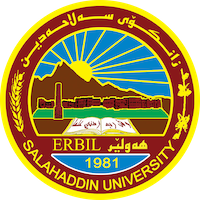 وەزارەتی خويندنی باڵا و توێژيىەوەی زانستیسەرۆکايەتی زانکۆی سەلاحەدين هەولێرکۆلێژی ئاداب بەشی دەروونزانی
شەرمى کۆمەڵايەتى و پەيوەندى بە وەديهينانى خود لەلاى مندالانى بێسەرپەرشت پرۆژەى دەرچوونپيشکەش کراوە بە ئەنجوومەنى بەشى دەروونزانی وەک بەشيک لەپێداويستييەکانى دەرچوون و بەدەستهێنانى بروانامەى بەکالۆريۆس لەبەشى (دەروونزانى)قوتابیانی توێژەر:آحمد عزيزعبيدهناء عزالدين جباربەسەرپەرشتى:م.ی.ئاری أنور صادق٢٠٢٢-٢٠٢٣	٢٧٢٣کوردىبەناوى خوداى گەورەو دلۆڤانسوپاس و پیزانین لەسه ره تادا سوپاسیکی بی پایه و نه براوه بؤ خودای گه ورەكەوا تەمەنى ئيمەى دريژكرد بۆته واو کردنی ئه م تویژینه وەيه بؤئه وەی بەئيوەى خوینە ری بگه یه نم.سوپاس بؤ دايك و باوكو وه خوشك و براكانمان به هه مووشيوه يەك هاوكارمان بوون له ژیاندا.  سوپاسى يه كه يه كه ئەوهاورى خؤشەويستانه م دەکه م که بەتەنها وشەيه ك یارمەتی ئيمەياندا بوسه ركه وتنى کارەکەمانپوختەى تويژينەوە:‎هەموو مرۆڤێك لەقوڵایی دڵەوە شەرمنە ،بەلام شەرمی کۆمەڵایەتی ئەو نارازیبوونەیە کە بەئامادەبوونی ئەوانی دیکەدا لەئەنجامی هەستکردنێکی زیادەرۆیی لەخودەوە دێتە ئاراوە و شەرمیش بە بروای ماکدۆگاڵ دەگەڕێتەوە بۆ ئاگادار کردنەوەی هاوکاتی هەستە دەروونیە ئەرینی و نەرینیەکانە(حسن عبدالمحطي ٢٠٠١،لا٣٢٤)، شەرمنی بەپلەی جیاواز دەردەكەوێ كەلەكەسێكەوە بۆكەسێكی تر جیاوازە كەسانێك هەن كەواناتوانین شەرمنیان لێكجیابكەینەوە لەیەكەی تریش كەسانێك هەن كەوا شەرمنیان تارادەیەكی زۆر روونە وناتوانن رووبەرووی كێشەكانی ژیانی رۆژانەببنەوە ،بەڵام شەرمنی نەخۆشیەكی درێژخایەن نیە قابیل بەچارەسەرە بەتایبەت ئەگەر زوو بیدۆزنەوە ،واتە پێش ئەوەی گەشە بكات وتاكۆتایی تەمەنی لەگەڵی بمێنێتەوە.پيرستى ناوەرۆکپيرستى خشتەکانپيرستى پاشکۆکانبەشى يەکەم: چوارچيوەى گشتى توويژينەوە١- گرفتى توويژينەوە٢- گرينگى توويژينەوە٣- ئامانجەکانى توويژينەوە٤- سنوورى توويژينەوە٥- دياريکردنى زاراوەکانبەشی یەکەمڕەگەزەکانی توێژینەوەکە و دیاریکردنی چەمکەکانیەکەم: ڕەگەزەکانی سەرەکییەکەنی توێژينەوەکە١- گرفتى توويژينەوەکە :سەبارەت بە شەرمنی کۆمەڵایەتی، ئەوە میکانیزمێکی بەرگرییە کە مێشک بۆ دەربازبوون لە ڕەتکردنەوە یان گاڵتەجاڕی دروستی دەکات کە چاوی بە کەسێک دەکەوێت کە توانای کۆمەڵایەتیی نییە، ئەمەش وا دەکات هەست بە دەمارگیری بکات لەکاتی مامەڵەکردن لەگەڵ کەسانی نامۆدا، هەروەها خۆی لە چاوپێکەوتن بەدوور دەگرێت لەکاتی قسەکردن لەگەڵ کەسانی دیکە، هەروەها خۆی لە بەشداریکردن بەدوور دەگرێت لە بۆنە و بەشداریکردن لە کۆبوونەوەکاندا، ئەمەش کاریگەری لەسەر ڕەفتارەکانی دەبێت لەسەر ڕەفتارەکانی بەرامبەر بە خۆی و ئەوانی تر.وەديهينانى خود لە تیۆری لێکۆڵینەوە لە مرۆڤایەتی (النظرية الإنسانيةتحقيق)چەمکێکە کە بە واتای وەدیهێنانی تەواوی توانای مرۆڤ و گەشەکردنی تەواوی تواناکانی مرۆڤە، بۆي لەلاهەريەک لەزانايان پيناسە و روونکردنە وەى جياوازى لە سەرخراوەتەروو.وەديهينانى خود (هەروەها بە خۆوەدیهێنان یان خۆچاندن ناودەبرێت) دەتوانرێت بە وەدیهێنانی تەواوی توانای مرۆڤ وەسف بکرێت وەک لە ئەزموونە لوتکەییەکاندا دەردەکەوێت کە گەشەسەندنی تەواوی تواناکانی مرۆڤ و قەدرزانی بۆ ژیان دەگرێتەوە (ماسلۆ، ١٩٦٢).خۆبەدیهێنان بریتییە لە بەشداریکردنی تەواوی تاک لە ژیاندا و وەدیهێنانی ئەوەی کە توانای بەدەستهێنانی هەیە، بەلام کارل رۆجەرز بە پرۆسەیەکی تەمەن درێژ وەسف دەکاتکارل ڕۆجەرز وەديهينانى خود بە پرۆسەیەکی تەمەن درێژ وەسف دەکات کە تێیدا چەمکی خودی تاک لە ڕێگەی ڕەنگدانەوەی و لێکدانەوەی ئەزموونە جۆراوجۆرەکانەوە دەپارێزرێت و بەرز دەکرێتەوە کە وا دەکات تاک بتوانێت بگەڕێتەوە و بگۆڕێت و گەشە بکات. (ڕۆجەرز, 1951). ليرەدا دەتوانين گرفتى ئەم تويژينەوەيە لەچەند پرسياريک کوورت بکەينەوە.١-ئاستى پەيوەندى نيوان شەرمى کۆمەلايەتى و وەديهينانى خود؟٢-تاچە راددەيەک شەرمى کۆمەلايەتى ريگرەلەبەردەم وەديهينانى خود؟٢- گرنگى توێژينەوەکە:خۆد بەدیهێنان پێویستییەکی دەروونی پێویستە بۆ هەموو مرۆڤێک و بۆ ئەوەی مرۆڤ پێی بگات، دەبێت زۆرێک لە پێداویستییەکانی وەک پێداویستییە فیزیۆلۆژییەکان و زۆرێک لە پێداویستییە دەروونییەکانی پەیوەست بە خێزان و پەروەردە و کۆمەڵگا تێر بکات.به دیهینانی خود له تيوري ماسلو له لوتکەى پيويستييه كانى مرؤف دانرایه و به پالنەریکی گرنگی هه ژمار ده كريت له لای ماسلو، که تیایدا مرؤف هه ولدەدات بگات به م ئاستى گرنگی بابه تی به دیهینانی خود له به سته وەى له گه ل بابه تى که سايه تى ساغه وه دایه چونکه ئه وكه سانەی توانای به دیهینانی خودی خؤيان هه يه ئه وكه سانەن که توانای به کارهینانی گشت تواناكانیان هه يه و هه موو وزه شاراوه كانيان به گرخستووه بؤ سه رکه وتن. (پ.ى.د.عزيز ٢٠٠٣ل٢١٩).ئەما شەرمى کۆمەلايەتى ڕێگرییەکە کە پاڵ بە هاوەڵەکەیەوە دەنێت بۆ هەڵهاتن یان پاشەکشە یان دوورکەوتنەوە لە هەر پێگەیەکی کۆمەڵایەتی، هەروەها شەرمى کۆمەلايەتى مەیلی ئەوەی هەیە کە خۆی لە کارلێکی کۆمەڵایەتی بە بەشداری نەگونجاو لە بارودۆخە کۆمەڵایەتییەکان بەدوور بگرێت. هەموو مرۆڤێک بڕێک شەرمى کۆمەڵایەتی هەیە، ئەمەش پێویستە بەو پێیەی هەست نەکردن بە شەرم لە ئاستی دەرونیدا بە دیاردەیەکی سەیر یان نادروست دادەنرێت، بەڵام شەرم دەبێتە شتێکی نائاسایی ئەگەر توند بێت یان ڕێگری لە گەشەی کەسی بکات و کارلێکی کۆمەڵایەتی سنووردار بکات. (النملە، 1990: 20) و ئەم دیاردەیە لە گروپە تەمەنییە جیاوازەکاندا بڵاودەبێتەوە و یەکێکە لە دیاردە فرەڕەهەندەکان و ئەمەش ئەوەیە کە پشتڕاستی کردەوە کە لە لێکۆڵینەوەکانیدا دەبینێت کە کێشەی زۆر لە ژیانی مرۆڤدا دروست دەکات، بەتایبەتی کاتێک ناکۆک دەبێت لەگەڵ توانای هاوڕێیەتیدا یان کاتێک وای لێدەکات هەست بە ناخۆشی بکات لە ئامادەبوونی خۆیدا لەنێو ئەوانی تردا و هۆکاری سەرەکییە بۆ ئەوەی نەتوانێت دەستکەوتێکی باش بەدەستبهێنێت ، کە کاریگەری لەسەر ژیانی قوتابخانە و زانکۆی دەبێت چونکە متمانەی بەخۆی نابێت و ناتوانێت پرسيارى هيج شتيک لەمامۆستاکەى بکات. (السبعاوي 4:2009)ئەم کاریگەرییە نەرێنییەی شەرمنى لەوانەیە یەکێک بێت لەو هۆکارانەی کە دەبێتە هۆی لاوازی لە دەستکەوتدا، زۆرینەی مندالەکان يان خوێندکارە شەرمنەکان بە تایبەتمەندییە هاوبەشەکانەوە دەژین، ئەوانیش نەبوونی جوڵە و نەبوونی کارلێکە لەگەڵ مامۆستایان وخيزان و دوودڵی وەڵامدانەوەیە لەهەرپرسياريک کە لياندەکريت، (الشربيني ۹۳:٢٠٠١)گرينگى ئەم توويژينەوە بەدەردەکەويت لەچەند لايەنيکەوە کە دەتوەنين بەم شيوە باسيان ليوە بکەين١- ئەم توويژينەوەيە هەوڵ دەدات تيشک بخاتەسەرهەردووچەمکى شەرمى کۆمەلايەتى و وەديهينانبى خود بۆدەوڵەمەند کردنى بابەتەکە٢- ئەم توويژينەوەيە وەکوو سەرچاوەکى باش دەمينيتەوە بۆئەوەى تاکەکانى تربتوانن زياترخويندنەوەى فراوان تربکەن لەسەربابەتى شەرمى کۆمەلايەتى و وەديهينانبى خود لەلاى تاک.٣- دەرخستنى چوارچيوەى گشتى توويژينەوە بۆ پيشاندانى گرفتى توويژينەوەکە و دەرخستنى ئامانجەکانى توويژينەوە بە مەبەستى چارەسەرى گرفتەکان.٣- ئامانجی توێژینەوەکە:١-شيکردنەوەى هەردوو چەمکى (شەرمى کۆمەلايەتى) و (وەديهينانى خود)٢- زانينى ئاستى [شەرمى کۆمەلايەتى و وەديهينانى خود] لەلاى مندالانى بى سەرپەرشت٣- زانينى پەيوەندى نيوان شەرمى کۆمەلايەتى و وەديهينانى خود٤- زانينى ئاستى هەردوو گۆراوەکە بە پيى گپراوى رەگەزى (نير) و (مى)سنوورى تويژينەوەکە:سنورى شوێنی: بريتييە لە بەريوبەرايەتى چاوديرى کۆمەلاايەتى هەولير/ خانەى نەوجەوانانى کوران و کچان بۆسالى (٢٠٢٢-٢٠٢٣)سنوری کاتی :سنوری مرۆیی: دووەم: دياريکردنى زاراوەکانشەرمى کۆمەلايەتى:١-ترس و سەرلێشیواووی مرۆڤ داگیر دەکات کە کاتیک هەلدەستیت بە ئەنجام دانی کاریکی دیاری کراو (-الشمسان)٢٠٠٤٢- ئەو هەستە بەردەوامەی تاکە کە بەردەوام لەلایەن خەلکەوە چاودیری دەکریت ،دواتر خۆی لە کردەوەی ئەرێنی بەدوور دەگریت لەترسی هەڵەکردن(الانصاري ١٩٩٦،لا٢٢) ٣- بریتیە لە نەبوونی ئاسودەیی لەکاتی ئامادەبوونی کەسانی دیکە ،لەئەنجامدا هەست بە کەمی و شەرمەزاری دەکات(الدسوقی٢٠٠٨،لا١٧)٤- شەرمی کۆمەڵایەتی ئەو نارازیبوونەیە کە بەئامادەبوونی ئەوانی دیکەدا لەئەنجامی هەستکردنێکی زیادەرۆیی لەخودەوە دێتە ئاراوە و شەرمیش بە بروای ماکدۆگاڵ دەگەڕێتەوە بۆ ئاگادار کردنەوەی هاوکاتی هەستە دەروونیە ئەرینی و نەرینیەکانە(حسن عبدالمحطي ٢٠٠١،لا٣٢٤)٥- شەرمنی ئەو وەلامدانەوانەیە کە ئاماژە بە نارەحەتی دڵەراوکێ دەکات لەئامادەبوونی کەسانی تردا ،جەخت لەسەر ئەوە دەکاتەوە کە شەرمنی بەشیوەیەکی سەرەکی پەیوەندی بە هەڵوێستە کۆمەلاتیەکانەوە هەیە ،پێناسەکە هاورایە لەگەڵ ئەوەی لەلایان ((الدرنی))وە کە پێی وایە مەیلێکە بۆ دوورکەوتنەوە لە کارلێکی کۆمەڵایەتی بە بەشداریکردن لە دۆخە کۆمەڵاتیەکان بەشێوەیەکی نەگونجاو.(الجمادە،١٩٩٩،١٨)( جۆنز ١٩٨٦،لا١٨) وەديهينانى خود:١- بریتیە لەپەرەپیدانی توانا و توانا کەسیەکانی تاک ،وگەیشتن بە هەموو ئەوشتانەی کە توانای بەدەستهینانی هەیە.( نقشبندی،٢٠٠٠،لا١٢)٢- پیویستی تاکە بۆ دەربرینی خۆی و تواناکانی بەشیوەیەکی راستەوخۆ یان ناراستەوخۆ گەیشتن بە زۆرترین ئاست کە دەتوانیت پیی بگات لەرووی بەدیهینانی تواناکانی بەمەبەستی تیرکردنی پیداویستیەکانی بۆگەراندنەوەی دۆخیکی هاوسەنگی کەیارمەتی دەدات ئەو توانایانە لەخزمەت تاک و کۆمەلگا دا بەکاریبهینیت بۆ بەجیگەیاندنی رۆل و بەرپرسیاریتی و ئەرکە ئاسایەکانی.                        ( السلیمی٢٠١٤،لا٨) (السبعاوی ٢٠١٠)٣- پشت دەبەستێت بە پەیوەندی کەسی لەگەل رابردوو داهاتوو و داوا لەتاک دەکات واز لە ئیدیعاکانی منالی بهینیت و مامەلە لەگەل بارودۆخەکان بکات بەشیوەیەکی جیاواز لەوەی پیشتر کردوویەتی. (٥-محمود و خلف ٢٠١٥،لا٥٩٠)٤- گەیشتن بەپایەکی جەوهەری لەپیکهینانی کەسایەتیکەدا و دەربرینی هاوسەنگی مەعریفی وسۆزداری و جالاکی رەفتاری و گەیشتن بە پیویستیەکی بنەرەتی بۆ گونجاندن و رازیبوون(علوی ٢٠١٥،لا٣٣).٥- وەدیهاتنی خود ئەو شتانەيە کەدەستکەوتی کۆتایی و تێرکردنی پێداویستییەکانی مرۆڤە گەشەکردنی توانای مرۆڤ و قبوڵکردنی خود و بەهێزکردنی ڕۆحی و زانین و پەیوەندییە کەسییە باشەکان و ژیانە بە هەستی بەختەوەری.( أبراهام ماسلو)بەشى دووەم:چوارچيوەى تيۆرى تويژينەوەيەکەم: چەمکى شەرمنى کۆمەلايەتى و وەديهينانى خوددووەم تويژينەوەکانى پيشووبەشى دووەم:چوارچيوەى تيۆرى تويژينەوەیەكەم : چەمکى شەرمنى کۆمەلايەتى و وەديهينانى خود١/ شەرمنى کۆمەلايەتى:‎رەنگە شەرمنی كۆمەڵایەتی لەسنورێكی دیاریكراودا بارودۆخێكی ئاسایی بێت،بەو پێیەی زۆربەی مرۆڤ لەقۆناغێكی دیاریكراوی ژیاندا بەئەزموونی شەرمنیەوە تێدەپەرن بەهۆی سەریەككەوتنی لەگەڵ هەندێك چەمكی نزیك لێەوە كەپەیوەندی هەیە بەكلتوری كۆمەڵاتیەوە ،كەتایبەتمەندە بەكەم وكوری یان بێتوانایی خاوەنەكەی لەكارامەیی كۆمەڵایەتی كەپێویستە بۆبەدەستهێنانی گونجانی گونجاو لەگەڵ بارودۆخی دەوروبەر وگۆرانكاریە فریاگوزارەكان بەتایبەت لەكارلێكە كۆمەڵاتیەكان كە پێشبینی خراپی گونجانی دەروونی كۆمەڵایەتی دەكەن،نوێنەرایەتی تێكچوونێكی دەروونی دەكات كەپەیوەندی بە دەركەوتە سۆزداریەكانی وەك تەنیایی یان گۆشەگیری ،كەمی متمانەبەخۆبوون وەهەستیاریەكی زۆر لەدۆخەكانی رووبەرووبوونەوەی كۆمەڵایەتیدا‎بارودۆخێكە كەتاك هەستی پێدەكات لەبارودۆخە كۆمەڵاتیەكان لەئەنجامی هەڵسەنگاندنی نەرێنیەوە سەرچاوە دەگرێت . (.مارۆڵدۆ، ١٩٨٨،٥٧)            ‎شەرمنی سیفەتێكی كەسایەتیە و رەگێكی سۆزداری هەیە كەلەقوڵایدا لەتاكێكەوە بۆ تاكێكی ترلەدۆخێكەوە بۆ دۆخێكی تر  لەتەمەنێكەوە بۆ تەمەنێكی تر لەكلتورێكەوە بۆ كلتورێكی تر دەگۆرێت،لەگەڵ زیادبوونی فۆرم وجۆر و دەركەوتەكانی لەگەڵ فرەیی نیشانەكاندا كەرەنگە فۆرمی گرووپیك لەنێوان فیسۆلۆژی،كۆمەڵایەتی،سۆزداری ،مەعریفەدا وەربگرێت.(مایسة النیال،١٩٩٩،٣)‎بریتیە لەمەیلی دووركەوتنەوە لەكارلێكی كۆمەڵایەتی لەكاتی بەشداریكردن لە بارودۆخە كۆمەڵاتیەكان بەشێوەی نەگوونجاو ،شەرمنی چەند دەركەوتێكی لەگەڵدایە بریتیە لە هەستكردن بەدڵەراوكێی ونارەحەتی لەوبارودۆخانەدا كەبریتیە لەرووبەرووبوونەوەی كۆمەڵێك كەس یان ئەوانەی دەسەڵاتیان هەیەیان ئەوكەسانەی كەدەترسن كەئەوان حكومەكانیان لەسەر شەرمن دەردەكەن وەێەم دڵەراوكێە دەبێتە هۆی بێدەنگی وكشانەوە لە رەوتی دۆخەكانی كارلیكی كۆمەڵایەتی.(طە عبالعظم حسین،٢٠٠٩،١٦)‎وەك دەزاندرێت مرۆڤ بوونەوەرێكی كۆمەڵایەتیە كە بەرپرسە لە رەفتاری تایبەتی و گشتی خۆی،ئەوە پێویستی بەوەیە كەهاوەڵێكی باش بێت ،بەباشی تیكەڵ بەخەڵكی دەورووبەرەكەی ببێت وە سوود لە كۆمەڵگەكەی وەربگرێت بەپێچەوانەی كەسی شەرمن كەدەبێتە كەسێك توانای گونجاندن و هاوئاهەنگی لەگەڵ خۆی و ئەوژینگەیەی تێدادەژی نیە.(مصطفی غالب،١٩٩٥،٣٢)‎٢- بەدیهێنانی خوود:‎كاتێك باس لە خود بەدیهێنان دەكەین،دەبێت بەكورتی ئاراستەی چەمكی خود بكەین ،وەك چۆن شایستەییەكانی دەبێت (١٩٨٦)ئەو وێنەیە كەمرۆڤ لەخۆیەوە دەیبیستێت یان چەمكی مرۆڤە دەربارەی خۆی  وە هەروەك چۆن توانی لێكۆڵینەوە لەرەفتاری مرۆڤ بكات توانی روونی بكاتەوە لەگەڵ ئەوەی‎چەمكی چیەتی خود وەدیهێنان دەستی كردبە روونبوونەوە وزیاتر لەلایان كەسەكە بۆخۆی وبۆئەوانی دیكە تێدەگات،چەمكی خود پەیوەستە بەچەندین هۆكاری وەك (بۆماوەیی،زیرەكی،هۆشیاری،تێگەیشتن،وزمان،دایك و باوك،كۆمەڵایەتیبوون،گرووپی هاوتەمەن،مامۆستا و پەروەردكاران)ئەم هۆكارانە رۆڵیان هەیە لە پەرەپێدانی چەمكەكە بەڵام گرینگیەكەی بەپێی كاریگەریەكەی دەگۆرێت.((الحموي٢٠١٠،١٧٦))‎پرۆسەی پەرەپێدانی تواناوبەهرەكانی خودی مرۆڤ وتێگەیشتن و قبوڵكردنی تاكە،كەیارمەتیدەرە بۆبەدەستهێنانی یەكدەنگی ویەكگرتن وهاوئاهەنگی نێوان توخمەكانی كەسایەتی ،وگەیشتن بە گونجان لەنێوان پاڵنەرو پێداویستیەكان وئەنجامەكە .(زبیدە امزیان،٢٠٠٧،٢٤)‎چەمكی خود رەهەند وپێكهاتە جیاوازەكانی تاك لەخۆدەگریت .خودی هەستپێكراوی یان واقعی لەرووی ئەوەی كەلەواقیعدا چیە وەخودی ئایدیاڵ كە ئەو وێنەیە كە تاك حەزی لێە بۆبوون ئەو خودە كۆمەڵاتیەی كەرەنگدانەوەی پەیوەندی تاك لەگەڵ ئەوانی دیكە لەكۆمەڵگادا و خودی دەرونی و سۆزداری كەرەنگدانەوەی وێنەی تاك لە تواناو توانادەروونیەكانی هەروەها هەست و سۆزەكانی لە چوارچێوەیەكدا كارلێكی ئەو لەگەڵ كەسانی تردا.(حسین،٢٠١٢)‎فرۆید ئەوانی تر ’’خود’’رۆلێكی سەرەكی دەگێرێت لەپاڵنەر وكەسایەتی وگەشەكردندا وە ئەم تیۆرانە هەموویان بریتین لە (ئێرێكسۆن،هۆرنای،رۆجەرز،كوهت،ماسلۆ)بەشێوازی خۆیان مامەڵە لەگەڵ چۆنیەتی دارێشتنی ناسنامەكای تاكەكان دەكەن.(دویك،٤٤٨:٤١١)‎تیۆرەكانی شەرمنی كۆمەڵایەتی:‎١-تیۆری دەرونشیكاری فرۆید ‎ئەم تیۆرە لەژێر رۆشنایی سەرقاڵبوونی ’’ئیگۆ’’بەخۆیەوە لێكدەداتەوە بۆ ئەوەی فۆرمی نەرگسی بگرێتەبەر ئەمە جگە لەوەی كەكەسی شەرمن لەروانگەی ئەوەوە بەدوژمنایەتی شەرانگێزی تایبەتمەندە((Kaplan,1972))‎زانایانی دەرونشیكاری جەختیان لەسەر گرینگی ئەزموونە نهێنیەكان كردۆتەوە بەتایبەت پێنج ساڵی یەكەمی ژیانی منداڵ كەیەكەم پێكهاتەی ئەم دیاردەیە دادەنێت.‎٢-تیۆری رەفتاری‎ئەم تیۆرە وا دەبینێت كە رەفتاری مرۆڤ هیچ نیە جگە لە كۆمەڵێك خوو كە تاك لەقۆناغە جیاوازەكانی گەشەكردنیدا فێری بووە،یان بەدەستیهێناوە وای دادەنێن كە هەستكردن بەشەرمنی دەرئەنجامی یەكێك لەم هۆكارانەی خوارەوەیە ‎١-فێرنەبوونی رەفتاری گوونجاو،فیربوونی رەفتاری نەگوونجاو ونەخوازراو‎٢-بەستنەوەی وڵامدانەوەكانی تاك بەكێشەكانی نوێ بۆ بەدەستهێنانی وڵام .(ابو عیطة،١٩٨٨،١٠٢،١٣٨)‎٢-تیۆرەكانی بەدیهێنانی خود:‎١-تیۆری ماسلۆشایانی باسە کە ماسلۆ یەکەم کەس بوو کە لە ڕێگەی پلەبەندی پێداویستییەکانەوە باسی لە خۆڕاستکردنەوە کرد. لە کوێدا خۆبەدیهێنانی تاکی گرێدا بە بەدیهێنانی تاکە پێداویستییەکانی، و بەمجۆرە دەکرێ بڵێین کە تاک لەوانەیە لەڕێگەی جێبەجێکردنی پێداویستییە کەسیی و ژیانییەکانییەوە بگاتە خۆوەدیهێنان و ماسلۆو ئەم پێداویستیانەی لە شێوەی هەرەمێکدا ڕێکخستووە کە سەرەتا بە جێبەجێکردنی پێداویستییە فیزیۆلۆژییەکانی تاک وەک خواردن و خواردنەوە دەست پێدەکات، پاشان تاک دەچێتە لێکۆڵینەوە و بەدوای ئاسایش و پاراستن دەگەڕێت، پاشان بەدوای خۆشەویستی و سەربەخۆیی دەگەڕێت؛ لەگەڵ گەیشتن بەو شتانە، تاک دەست دەکات بە ڕێزگرتن لە خۆی و بە شێوەیەکی ئەرێنی سەیری خۆی دەکات و لە ڕێگەی تێپەڕبوونی تاک بەو قۆناغانە و بەدیهێنانی ئەو پێداویستیانە، تاک دەگاتە ئەوەی پێی دەوترێت خۆبەدیهێنان، کە بەهۆی گەیشتن بەو تواناکانەوە دروست بووە کە من هەمە. (ميس عبد الرؤوف خضر ١٣ يناير ٢٠١٩)‎باس لەوە دەكات كەتیۆری ماسلۆ بۆ بەدیهێنانی خود لە لوتكەی رێكخستنی پلەبەندی پێداویستیە سەرەتایەكانی مرۆڤدا دادەنێت ولەبەرچاویان دەگرێت بۆئەوكەسانەی كەخۆیان درك بەوە دەكەن كەئەوانن چێژ لەتوخمەكانی سەلامەتی دەروونی وەردەگرن،پێویستیان بەفراوانكردن  وقوللكردنەوە وە رەگداكوتانی چەمكی خۆبەدیهێنان هەیە،وەبۆیە بەدیهێنانی خود  لە ئاستەدا كەوا تیۆری ماسلۆ روونی دەكاتەوە ،گەرەنتی بەردەوامی ئەم سەلامەتیە ناكات و بەس نییە بۆپشتگیری كردن لەم ئاستەكەتاك پێیگەیشتووە  گرینگ ئەوەیە بگەینە لوتكە بەڵام ئەوەی گرنیگترە ئەوەیە بیهێڵیتەوە وە مەبەستمان لەبەردەوامی خۆبەدیهێنان واتە بەردەوامی كەسایەتی لەگەشەكردن و بەرزبوونەوەدا  (غازی العتیبی)٢٠١٠،٧٧،٧٨٢- تيۆرى رۆجەرز(اشريف مزور- ٢٣/٧/٢٠٢٠)ڕۆجەرز پێی وایە هێزی بزوێنەری سەرەکی لە مرۆڤدا خۆبەدیهێنانە و هەرچەندە پاڵنەر بەرەو خۆبەدیهێنان زگماکییە، بەڵام ئەو فێربوون و ئەزموونانەی کە تاک بەرکەوتەی دەبێت کاریگەرییان لەسەر ئەم پاڵنەرە هەیە، هەروەها پەیوەندی منداڵ لەگەڵ دایکیدا پەیوەندییەکی گرنگە ، چونکە کاریگەری لەسەر هەستی خود دەبێت، کاتێکیش دایکی تێر دەکات، پێویستی منداڵەکە بۆ خۆشەویستی، کە ڕۆجەرز سەرنجی ئەرێنی ناوی دەبات، زۆرجار منداڵەکە بە کەسایەتییەکی ئاساییەوە گەورە دەبێت ([6]). بە واتایەکی تر مەیلەکانی تاک بۆ خۆبەدیهێنان بە هاوئاهەنگی کاردەکەن بۆ تێرکردنی توانا زگماکیەکانی، بەو پێیەی ئەمە پێویستی بە پشتیوانی ئەرێنی هەیە لەلایەن پەروەردەکارانەوە و گرنگیدان بە منداڵەکە لە قۆناغە جیاوازەکانی گەشەکردنیدا، بە دابینکردنی ڕێگاکانی ڕێنماییکردنی لە کەسانی دیکە (دایک و باوکەوە). ، پەروەردەکاران) کە دەتوانن ئەم پێداویستییە بەپەلەیانە تێر بکەنوەدیهێنانی تەواوی کەسایەتی بەو مانایەیە کە تاکەکان بە هاوئاهەنگییەکی تەواو لەگەڵ خۆیان و لەگەڵ ئەوانی تردا دەژین، بەڵام وەدیهێنانی تەواوی ئەم پۆتانسێلە پەیوەستە بەو کەشوهەوایەی کە تاک تێیدا دەژی و ڕۆجەرز هیواخوازە ئەم کەشوهەوایە ڕەنگدانەوەی قبوڵکردنێکی ئەرێنی بێ مەرج بێت، کە تێیدا تاکەکان بەهادارن، ڕێزیان لێدەگیرێت و خۆشەویستن بەو شتەی کە بەڕاستی هەن , و نەک بۆ هیچ شتێکی تر. بەداخەوە، ڕۆجەرز بۆی دەرکەوتووە، پێدەچێت زۆربەی خەڵک لە کەشێکی قبوڵکردنی مەرجداری ئەرێنیدا گەورە بن، کە تێیدا قبوڵکردن بۆ هەندێک جۆری ڕەفتار دەدرێت و بۆ هەمووان نا؛ کاتێک دایک بەخشینی خۆشەویستی بە منداڵەکەی دەکاتە مەرجدار بە ڕەفتاری شایستەی ئەو، منداڵەکە دەستوەردان دەکات بەرامبەر بە دایکەکە و ئەوە دەبێت کە ڕۆجەرز ناوی لێنابوو "مەرجی بەها"، لەم دۆخەدا منداڵەکە هەست بە خۆی دەکات لە ژێر هەندێک مەرجدا، و... هەوڵدەدات خۆی لەو ڕەفتارانە بەدوور بگرێت کە دەبنە هۆی توڕەیی یان ناڕازیبوونی دایک، و لە ئەنجامی هەموو ئەمانەشدا، بە گوتەی ڕۆجەرز، خود ڕێگەی پێنادرێت بە تەواوی گەشە بکات، چونکە ڕێگەی پێنادرێت هەموو لایەنەکانی لایەنەکانی دەرببڕێتدووەم: ‎توێژینەوەكانی پێشووتر‎١-توێژینەوەی (فایر،١٩٩٧) بەناونیشانی پەیوەندی نێوان شەرمی كۆمەڵایەتی و نیشانەكانی ساكۆسۆماتیك (جەستەیی)‎ئەم توێژینەوەیە ئامانجی ئەویە بزانێت ئایا جیاوازی هەیە لەنێوان نێر ومێ لەشەرمی كۆمەلایەتی ونیشانەجەستیەكان پێوەری شەرمی كۆمەڵایەتی ولیستی پشكنینی نیشانەكان بۆنمونەیەك لە(٢١٠)خوێندكاری قۆناغی ناوەندی (١٠٥)نێر و (١٠٥)مێ بەكارهێندراوە ،تەمەنیان لەنێوان(١٥-١٨)ساڵ،لەئەنجامی توێژینەوەكەدا دەركەوتووە كەجیاوازی لەنێوان نێر ومێدا هەیە لەنیشانەكانك جەستەیدا هەروەها پەیوەندی هەیە لەنێوان شەرمنی وهەستیاری كارلیگەرانە بۆتوشبوون بەم نیشانانە لەگرووپی مێدا.(فایر١٩٩٧،٧٧)‎٢-توێژینەوەی (رانیا محمد رفعت٢٠١١)‎لەژێرناونیشانی (شەرمی كۆمەڵایەتی وپەیوەندی بە پاڵنەرەكانی دەستكەوت وبیركردنەوەی ناعەقڵانی ودەستكەوتی ئەكادیمی)‎ئەم توێژینەویە ئامانجی لێكۆلینەوە بوو لە پەیوەندی نێوان شەرمی كۆمەڵایەتی وبیركردنەوە وپاڵنەرەناعەقڵانیەكان و دەستكەوتی ئەكادیمی نموونەی توێژینەوەكە (٤٠٠)خوێنكاری كچ پێكهاتبوو كەتەمەنیان لەنێوان (١٨-٢١)ساڵیدا بووە وە پێوەرێك بۆ بیركردنەوە ناعەقڵانیەكان ،پێوەرێك بۆ دەستكەوت و پێوەرێك بۆ دەستكەوتی ئەكادیمی بەكارهێندراوە لەئەنجامی توێژینەوەكەدا ئەمانەی خوارەوە دەركەوتووە‎١-هەبوونی پەیوەندی لەنێوان شەرمی كۆمەڵایەتی و بیركردنەوەی ناعەقڵانی ‎٢-هەبوونی پەیوەندی لەنێوان رەهەندی رەفتاری ((تەنها رەهەندەكانی شەرمی كۆمەڵایەتی و دەستكەوتی ئەكادیمی))هەیە.٣-توێژینەوەی (عوينة ايمسن- - مرية سهيلة - بن عبد الرحيم ندى٢٠١٨-٢٠١٩)لەژێرناونیشانی (شەرمنی کۆمەڵایەتی و پەیوەندییەکەی بە خۆبەگەورەزانینەوە لە قۆناغی ناوەندى)ئەم توێژینەویە ئامانجی لێكۆلینەوە بوو لە پەیوەندى شەرمنی کۆمەڵایەتی و پەیوەندییەکەی بە خۆبەگەورەزانینەوە لە قۆناغی ناوەندى و دەستكەوتی ئەكادیمی نموونەی توێژینەوەكە (٣٢٠) 
 خوێنكارپێكهاتبوو كەتەمەنیان لەنێوان (١٢-٨١)ساليدابووە پيوەريک بۆ خۆبەگەورەزانین و پيوەريک بۆ شەرمنی کۆمەڵایەتی بەكارهێندراوە لەئەنجامی توێژینەوەكەدا ئەمانەی خوارەوە دەركەوتووە١- جیاوازی لە پلەی شەرمندا هەیە کە دەگەڕێتەوە بۆ گۆڕاوەکانی ڕەگەز و تەمەن، هەروەها بوونی جیاوازی لە پلەی قەدرزانیدا٢- خێزان یەکەم و قوتابخانە دووەم و کۆمەڵگا بە گشتی دەبێت بە چاودێرییەکی تەواوەوە ئەم خوێندکارە دەورە بدەن و کەشێکی پڕ لە خۆشەویستی بۆ دابین بکەن٣- هەروەها توێژینەوەکە دەريخست کە پەیوەندییەکی نەرێنی ولاوازی پێچەوانە لە نێوان خوێندکاران هەيە لە پلەى شەرمنى و کەمی خۆبەگەورەزانینبەشی سێیەمرێبازی توێژینەوە و بەکارهينانىیەکەم / کۆمەلگای توێژینەوەدووەم / نموونەی توێژینەوەسييەم / ئامرازەکانى توێژینەوە١- شەرمى کۆمەلايەتى٢- وەديهينانى خودأ- راستگۆيى پيوەرب- جيگيرى پيوەرچوارەم / جێبەجێکردنى ئامرازەکانى توێژینەوەپينجەم / ياسا ئامارییەکانبەشی سێیەم ڕێبازی توێژینەوە و بەکارهينانى : ئەم توێژینەوەیە باس لە میتۆدی توێژینەوە لە کۆمەڵگای توێژینەوە و نمونەی تو ێژینەوە وچۆنییەتی جێبەجێکرد نی توێژینەوە دەکات ، بەتایبەتی نمونەی توێژینەوەکە کە لەگەڵ ئامڕازەکانی پێوانەی گۆڕاوەکانی توێژینەوەکە کە (شەرمى کۆمەلايەتى و وەديهينانى خود) دوای دڵنیابوون لە ڕاستگۆییەکەی پاشان جێبەجێکردنی و چارەسەری ئاماری و دەرهێنانی ئامانجەکان، ڕێبازی ئەم توێژینەوەیە ڕێبازی (وەسفی) یە لە دەرخستنی ئاستی گۆڕاوەکان و پەیوەندییان بە یەکترییەوە.يەکەم/ کۆمەلگای توێژینەوە:دوای وەرگرتنی ڕەزامەندی جێبەجێکردنی توێژینەوەکە ، توێژەر کۆمەڵگای توێژینەوەی دەست نیشان کرد کە بریتیە لە بەريوبەرايەتى چاوديرى کۆمەلاايەتى هەولير/ خانەى نەوجەوانانى کوران و کچان، ژمارەى گشتى مندالانى خانەى نەوجەوانان، بەريوبەرايەتى چاوديرى کۆمەلاايەتى هەوليرئەو زانياريەى نەدامى بۆ ساڵی (٢٠٢٢-٢٠٢٣)دووەم / نموونەی توێژینەوە:سنوری توێژینە وەکە بریتییە لە مندالانى خانەى نەوجەوانان کە نمونەکە (٤٨) مندال و ميرمندال بوو لە  هەردوو ڕەگەز بە شێوەیەکی هەرەمەکی لە کچ و کوڕ کە (٢٤)کوڕو (٢٤)کچ بوون وەک لە خشتەی(١)   رونکراوەتەوە.   شێوەی  (١) نموونەی توێژینەوە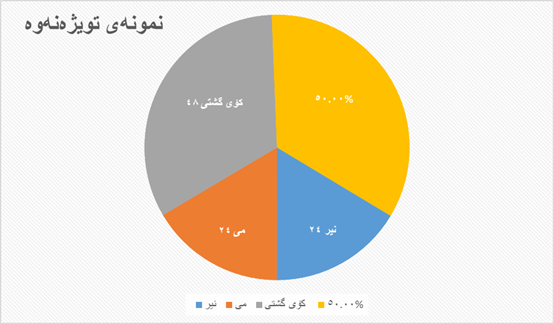 سييەم / ئامرازەکانى توێژینەوەکە:ئەم توێژینەوەیە پشتی بەستووە بە دوو پێوەر، پێوەری یەکەم بۆ پێوانەی شەرمى کۆمەلايەتى و پيوەرى دووەم بۆ پيوانى وەديهينانى خود(ئاماژە بە فۆڕمی راپرسی بدە)١- پيوەرى شەرمى کۆمەلايەتى :تويژەر بۆ پيوەرى (شەرمى کۆمەلايەتى) پشتيان بەستووە بە پيوەرى (ئەبوزەيدە مەدحەت عبدالحميد ٢٠١٥) کە لە (١٩) برگە پيک ديت کە پيوانى شەرمى کۆمەلايەتى دەکات ، پاشکۆى (١) ولامى برگەکان بە شيوازى (هەميشە - زۆر- تارادەيەک – کەم - هەرگيز ).٢- پيوەرى وەديهينانى خود :تويژەر بۆ پيوەرى (وەديهينانى خود) پشتيان بەستووە بە پيوەرى (نانسى ميرکۆس ٢٠٠٥) کە لە (٣١) برگە پيک ديت کە پيوانى وەديهينانى خود دەکات ، پاشکۆى (٢) ولامى برگەکان بە شيوازى (هەميشە - زۆر- تارادەيەک – کەم - هەرگيز ).أ- بەکەلك بوونى پيوەر(راستگۆیى):راستگوی پیوه ر بریتییه له پیوانه ی تاقیکردنه وه بو توانای نه وه ی ئاماده کراوه بو پیوانه کردن (الحجازي، ۲۰۱۲ ، لا  ١٥ )بريتييه له و توانایه ی که ده توانی ئه و شته بپیونت که بوی دانراوه وه مه به ست له راستگویی ده ره کی ته نها نه و نييه که ئاستی راستگویی تاقی کردنه وه که پیویسته له رووی رووخساره وه روون بکریته وه ، چونکه شیوازی گشتی تاقیکردنه وه که یه له رووی جوری زاراوه کان و شیوازی دارشتن و ئاستی روونی و ناشکرایی و بابه تی و وردی و ناستی گونجاندنی تاقیکردنه وه که (به رواری ٢٠١٤ ، لا٢) بەکەلك بوونى روالەتى face validity  :تویژە دووای خواستنیان بو هەردوو پیوەری شەرمى کۆمەلايەتى و وەديهينانى خود له تويژينه وه کانی پیشوو خستیانه به دیدی شارەزایان که ( ٦ ) شاره زا بوون له بواری ده روونزانی بوون، به مه به ستی ده رخستنی راستگویی رواله تی پيوه رەکان له دوای ده رخستنی راستگۆی پیوه رەکان بۆ پیوه ری شەرمى کۆمەلايەتى و وەديهينانى خود ( ٩٥٪ ) شاره زایان له سه ر هه ر برگه یه کی پیوه رکرا به بنه ما بۆمانه وەى هه ر برگه يەك دووای وه رگرتنی رای شاره زایان برگه كان وه ك خويان مانەوه که بریتی بوو له (١٩) برگەخشتەى (٢)هەڵسەنگاندنى شارەزایان بۆ بڕگە شیاو و نەشیاوەکانى پێوەرى شەرمى کۆمەلايەتى توێژینەوەکەپيوەرى وەديهينانى خود :لەدواى دەرخستنى راستگۆيى برگەکان رەزامەندى (٩٥٪)شارەزايان لەسەر هەر برگەيەکى پيوەرەکە کرا بە بنەماى مانەوەى هەر برگەيەک دواى وەرگرتنى راى شارەزايان برگەکان (٣١) برگە وەکو خۆيان مانەوە.خشتەى (٣)هەڵسەنگاندنى شارەزایان بۆ بڕگە شیاو و نەشیاوەکانى پێوەرى وەديهينانى خود توێژینەوەکەج/ جيگيرى پيوەر:جێگیرى دوو مانا لەخۆ دەگرێت، لە یەکەم بریتییە لە ئەو وەڵامە نەگۆڕاوەى لەلایەن نموونەوە دەدرێت لە هەمان پرسیار لە شوێنى و کاتێکى جیاوازدا بەشێوەیەکى تەرتیب. یان دوو بەشداربوو هەمان بەهاى راستەقینە بدەنە دەست لە یەک شێوە پرسیار و رێگەدا، بەپێى توانا دەگوترێت دژەیەک هەیە لە پێوەرەکەدا، بەم شێوەیە ئەمەشیان ناتوانرێ کارى لەسەر بکرى، ئێمەش لەم توێژینەوەیە بۆ مەبەستى دەرهێنانى جێگیریی هاوکێشەى (SplitHalf Method) رێگاى دابەشکردنى نیوەیی، بۆ پێوەرى توێژینەوەکەمان و ئامادەکردنى پرسیارنامەی درووست و بێ هەڵە لەکاتى کۆکردنەوەى زانیاریەکاندا، ئەمەش بە دابەش کردنى پرسیارنامە لە کاتێکى دیاریکراودا بەسەر نموونەکەدا لە هەردوو رەگەزى نێرو مێ بە یەکسانى ، ئینجا جیاکردنەوەى بڕگە تاک و جووتەکان لە هەر یەکەیەکى وەرگیراودا. دەرهێنانى نمرە بۆ هەر یەکێکیان بەڕێگەى هاوکێشەى پەیوەستى جێگریی پرسیارنامە (0.85)، بەڵام ئەمە نیوەى بەهاى جێگرییمان دەداتێ، دەبێت جێگیرى تەواو دەربهێنین بۆ پێوەرەکە بە بەکارهێنانى هاوکێشەى سپێرمان براون بەم رێگە و رێسایەى خوارەوە:  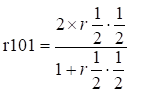 لە ئەنجامدا پێوەرى جێگرییەکە شەرمى کۆمەلايەتى بە بەهاى (٠.٩٤) و وەديهينانى خود بە بەهاى (٠.٩٠) بە پەیوەستێکى  ئاماژەدار و ئاست بەرز دەرکەوت و جێگیرى پرسیارنامەکە لە ئاستێکدایە کەوا زۆر گونجاو بێت بۆ بەکارهێنانى و کۆکردنەوەى زانیارییەکانچوارەم/ جێبەجێکردنى ئامرازەکانى توێژینەوەکە:دواى ئامادەبوونى پيوەرەکانى شەرمى کۆمەلايەتى و وەديهينانى خود و دەرهينانى راستگۆى و جيگيرى،  جيبەجيکردنى پيوەرەکان لەسەر نمونەى تويزينەوە (٤٨) مندال و ميرد مندال کە (٢٤) نير (٢٤) مى ،دواى وەرگرتنەوەى فۆرمەکان ، نمرە بۆ برگەکان دانرا بە پيى جۆرى ئەرينى و نەرينى برگەکان .خشتەى ( ٤ )روونکردنەوەى برگەکان بەپيى جۆرى ئەرينى و نەرينىپينجەم/ ئامرازە ئامارییە بەکارهێنراوەکان :بۆ شیکردنەوەى زانیار و دەرخستنى ئەنجامى درووست، هەگبەى ئامارى زانستە کۆمەڵایەتیەکان ( Statistical Package for Social Science)   (S.P.S.S) بەتایبەت بۆ خشتە ئامارییەکان لەلایەنى مەیدانى توێژینەوەکەدا سوودى لێ وەرگیراوە، ئەو ئامرازانەشی بەکارهاتوون بریتین لە : 1ناوەندە ژمێرەیی (Mean)  بۆ دەرهێنانى ناوەندى ژمارەکان لە گۆڕاوەکانى تەمەن، پیشە، بڕوانامە و جێگرەوەکان. (Joseph F. Healey, 2016: 35) 2 ناوەند (Median) و منوال (Mode)  بۆ دەرهێنانى دابەشبوونى سرووشتى ) Olofsson & Andersson, 2012: 138)3  لادانى پێوانەیی (Stand. Deviation)  بۆ دەرهێنانى لادانى پێوەرى لە ناوەنددا.      (Agresti & Finaly, 1997: 58).4 لارى (Skewness) بۆ دۆزینەوەى شێوەى لارى لە دابەشبوونى سرووشتى نموونەکە و شێوەى پانى و تەپین (تفرطح) Kurtosis. (طيبة، 2008: 98).5 ناوەندى سەنگکراو (Weighted Average) بۆ دەرهێنانى هێزى بڕگەکان.(أمیمن و السامرائی، 2001: 183).6هاوکێشەى (t) بۆ یەک نموونە (T.test one sample) بۆ دۆزینەوەى جیاوازى نێوان ناوەندى ژمارەیی و لادانى پێوەرى. ( الحسن و زینى. 1982: 175).7 ئەلفاکرونباخ (Cronbach’s Alpha) بۆ دەرهێنانى چونیەکى ناوەخۆیی .(أبو علام، 2006، 474)-8هاوکێشەى پەیوەستى پێرسۆن (Person Correlation Coefficientr) بۆ دەرهێنانى پەیوەندى نێوان گۆڕاوەکان. (Gerbing , 2014: 200).9هاوکێشەى پەیوەستى سپێرمان بڕاون ((Spearman brown بۆ دەرهێنانى پەیوەستى جێگیرى. (أمیمن و السامرائی، 2001: 48).10 هاوکێشەى جیاوازى (One-way Anova) بۆ دەرهێنانى جیاوازى نێوان گروپەکان. (دقة و صافي، 2013: 56).‎ شێوەى (1) کۆى دابەشبوونى سرووشتى یەکەکانى نموونەى توێژینەوەکە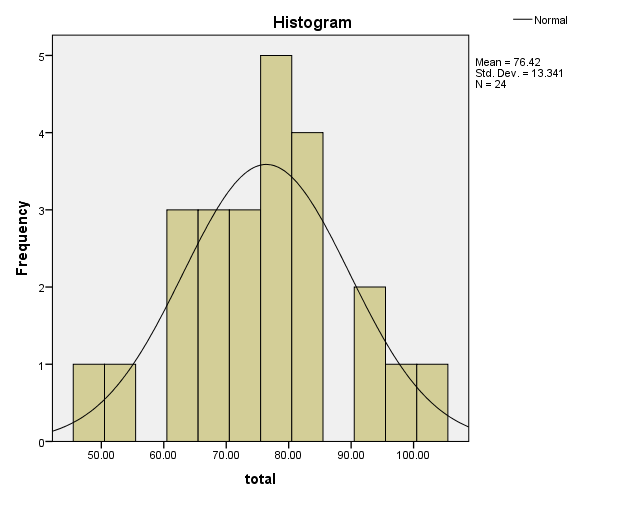 بەشى چوارەمخستنەڕووی ئەنجامەکان و گفتوگۆکردنيان :ئامانجی یەکەم: زانينى ئاستى (شەرمى کۆمەلايەتى) و (وەديهينانى خود) لەلاى مندالانى خانەى نەوجەوانان:بە مەبەستى بە دەست هينانى ئامانجەکانمان دەرکەوت گۆراوى (شەرمى کۆمەلايەتى) ناوەندە ژميرەيى (٧٦) لادانى پيوەرى (١٣.٣٤) بە بەراورد بە ناوەندە گريمانەى (٥٧) ناوەندە ژميرەىيى گەورەترە لە ناوەندە گريمانەى کەواتە گۆراوەکەمان بەرزە،وە بۆ دلنيابوون بەهاى (ت)مان دەرهينا کە بەهاى (ت) ژميرەيى (٢.٣٥٦)بوو بەرانبەر بەهاى (ت) خشتەيى (١.٧١٤) لە ئاستى بەلگەدارى (٠.٠٥) بۆمان دەرکەوت ئاستى (شەرمى کۆمەلايەتى) بەرزە لەلاى نموونەى تويژينەوەکە وەک لە خشتەى (٦) هاتووە.            خشتەى (٦)زانينى ئاستى (شەرمى کۆمەلايەتى) لاى نمونەى تويژينەوەکە رون دەکاتەوە
به پیی ئامانجەکەمان دەرده کەویت کە شەرمى کومەلایەتی لای نمونەی تویژینەوەکه به رزه ئەمه ش هوکاره کەی بو ئەوه ده گەریتەوه که رەنگه بەشیکی زوریان تیروانینیکی نەرینی هه بیت بۆ کەسەکانی تر و ئەمەش وادەکات دوربکەونەوه له پەيوەنديه کومەلایەتیەکان و ئاسوده نەبن یاخود به دەست گرفتی متمانه بەخوبوونەوه ئازار بچیژن و نەتوانن بەئاسانی بەرامبەر به کەسەکانی تر مامەله بکه ن ، به شیکی شەرمى کومەلایەتی هوکاره نەستیه کان رول ده گیرن تپیدا و سەرچاوه کانی دیار نیەو تاکەکه به ده ست ململانی ده رونیه کانی ئازار دەچیژیت له نه ستیدا.بە مەبەستى بە دەست هينانى ئامانجەکانمان دەرکەوت گۆراوى (وەديهينانى خود) ناوەندە ژميرەيى (١٢٠.٥) لادانى پيوەرى (١٦.٥٤) بە بەراورد بە ناوەندە گريمانەى (٩٣) ناوەندە ژميرەىيى گەورەترە لە ناوەندە گريمانەى کەواتە گۆراوەکەمان بەرزە،وە بۆ دلنيابوون بەهاى (ت)مان دەرهينا کە بەهاى (ت) ژميرەيى (٣.١٢٢)بوو بەرانبەر بەهاى (ت) خشتەيى (١.٧١٤) لە ئاستى بەلگەدارى (٠.٠٥) بۆمان دەرکەوت ئاستى (وەديهينانى خود) بەرزە لەلاى نموونەى تويژينەوەکە وەک لە خشتەى (٧) هاتووە.خشتەى (٧)زانينى ئاستى (وەديهينانى خود) لاى نمونەکە رون دەکاتەوەبه پیی ئامانجه کەمان دەرده کەویت وەديهينانى خود لای نمونەی تویژینەوەکه لە ئاستيکى نزمە هوکارەکەی بۆ ئەوه ده گەریتەوه که رەنگه بەشیکی زوریان تیروانینیکی نەرینی هه بیت بۆ خودى خۆيان و ئەمەش وادەکات دوربکەونەوه له پەيوەنديه کومەلایەتیەکان و ئاسوده نەبن وتواناى پيگەياندنى خۆيان نەبيت یاخود به دەست گرفتی متمانه بەخۆنەبوونەوه ئازار بچیژن و نەتوانن بەئاسانی بەرامبەر به کەسەکانی تر مامەله بکه ن ، به شیکی وەديهينانى خود هوکاره نەستیەکان رول ده گیرن تیدا و سەرچاوەکانی دیار نیەو تاکەکه به ده ست ململانی ده رونیه کانی ئازار دەچیژیت.ئامانجى دووەم: ئاستی ) شەرمى کۆمەلايەتى(و) وەديهينانى خود (بەپێی گۆڕاوی ڕەگەزى ( نێر و مێ)بە مەبەستی بەدیهێنانی ئامانجی دووەم کە بریتیە لە دەرخستنی جیاوازی لە شەرمى کۆمەڵایەتی لای نمونەى تويژينەوەکە بە پێی گۆراوی رەگەزی )نێر- مێ( دوای بەراوردکردنی ناوەندە ژمێرەیەکەی دەرکەوت ناوەندە ژمێرەیی رەگەزى نير(٨١.٩١) بە لادانى پيوەرى (١٣.١٣) گەورەترە لە ناوەندە ژميرەى رەگەزى مى (٧٠.٩١) بە لادانى پيوەرى (١١.٥٦) هەروەها بۆ دلنيابونى ئاستى بەلگەدارى تويژەر تيستى t بەکارهينا دەرکەوت بەهاى t دەرهينراو(٢.١٧٨) گەورەترە لە بەهای t خشتەى (١.١١٧)، بە ئاستى بەلگەدارى ٠.٠٥ بە نمونەى ئازادى (٢٢) ئەمەش ئەوە دەگەيەنيت جياوازى هه يە بەپيى گۆراوى رەگەزى( نير - مى )، کە شەرمى کۆمەلايەتى لاى رەگەزى نير بەرزترە، بەبرواى تويژەر هۆکارى بەشيکى دەگەريتەوە بۆ شيوازى پەروەردەى خيزانى لە کۆمەلگاى کوردى هەروەها کلتور رۆليکى گرينگى هەيە، بەلام هۆکارى سەرەکى دەگەريتەوە بۆ بارودۆخى کۆمەلگاى تويژينەکە کە بەهۆى دابرانيان لە خيزانەکان يان لەدەست دانى خيزانەکانيان ئەمەش واى کرديە متمانەيان لەدەست بدەن بەرانبەر خۆيان و نەتوانن ئەداى خۆيان بە باشى بکەن بەرانبەر کەسانى تر، ئەمەش وەکو شەرمى کۆمەلايەتى دەردەکەويت لەلاى نمونەى تويژينەوەکە.خشتەى (٨)ئاستی ) شەرمى کۆمەلايەتى( بەپێی گۆڕاوی ڕەگەزى ( نێر و مێ(بە مەبەستی بەدیهێنانی ئامانجی دووەم کە بریتیە لە دەرخستنی جیاوازی لە وەديهينانى خود لای نمونەى تويژينەوەکە بە پێی گۆراوی رەگەزی (نێر- مێ) دوای بەراوردکردنی ناوەندە ژمێرەیەکەی دەرکەوت ناوەندە ژمێرەیی رەگەزى نير(١٢١.٥) بە لادانى پيوەرى (١٨.٢٢) گەورەترە لە ناوەندە ژميرەى رەگەزى مى (١١٩.٥) بە لادانى پيوەرى (١٥.٤١) هەروەها بۆ دلنيابونى ئاستى بەلگەدارى تويژەر تيستى t بەکارهينا دەرکەوت بەهاى t دەرهينراو(٠،٧٨٤) گەورەترە لە بەهاب t خشتەى (٠،٧٨٤)، بە ئاستى بەلگەدارى ٠.٠٥ بە نمونەى ئازادى (٢٢) ئەمەش ئەوە دەگەيەنيت جياوازى هه يە بەپيى گۆراوى رەگەزى( نير - مى )، کە وەديهينانى خود لەلاى هەردوو رەگەز دەبينريت بەلام جياوازى ريژەى هەيە لەلاى هەردوو رەگەز بۆ وەديهينانى خود بيگومان ئەمەش بۆ جياوازى رەگەزى دەگەريتەوە، بەلام بەپيى ئەو ليکدانەوە ئاماريەى لە تويژەنەوەکە ئاماژەى پيکراوە لە خشتەى (٩) وا دەردەکەويت کە وەديهينانى خود لەلاى رەگەزى نير بەرزترە وەک لە مى، ئەمەش دەگەريتەوە بۆ دەربرینی خۆی و تواناکانی بەشیوەیەکی راستەوخۆ یان ناراستەوخۆ گەیشتن بە زۆرترین ئاست کە دەتوانیت پیی بگات لەرووی بەدیهینانی تواناکانی بەمەبەستی تیرکردنی پیداویستیەکانی هەروەها گەیشتن بەپایەکی جەوهەری لەپیکهینانی کەسایەتیکەدا و دەربرینی هاوسەنگی مەعریفی وسۆزداری و جالاکی رەفتاری، خشتەى (٩)ئاستی (وەديهينانى خود )بەپێی گۆڕاوی ڕەگەزى ( نێر و مێ(ئامانجى سييەم: زانینی پەیوەندی لە نیوان) شەرمى کۆمەلايەتى (و(وەديهينانى خود)بۆزانينى جۆرى پەيوەندى نيوان گۆراوەکان (شەرمى کۆمەلايەتى) و (وەديهينانى خود) تويژەر هەستا بەدرهينانى هاوکۆلکەى پەيوەندى (پيرسۆن) لاى نمونەى تويژينەوە بە گشتى کاتيک ئالوگۆرى نمرەکانى هەردوو گۆراوەکان کرا، هاوکۆلکەى پەيوەندى (پيرسۆن) دەرهينرا کە پەيوەندى نيوانيان (٠،٤٢٤)بوو، وەک لەخشتەى ژمارە (١٠) رونکراوەتەوە.خشتەى (١٠)زانینی پەیوەندی لە نیوان) شەرمى کۆمەلايەتى (و(وەديهينانى خود)ئالوگۆرى نمرەکانى هەردوو گۆراوەکان هاوکۆلکەى پەيوەندى پيرسۆن کە پەيوەندى نيوان (٠،٤٢٤) بوو ئەمەش ئەوە دەگەينيت کە بەلگەدارە، پەيوەنديەکى هاوئاراستەى لاواز هەيە لەنيوان شەرمى کۆمەلايەتى و وەديهينانى خود، ئەمەش ماناى ئەوەيە کەسيک شەرمى کۆمەلايەتى بەرز بيت ئەوا وەديهينانى خودى نزمە وە بەپيچەونەشەوە، بە برواى تويژەر هۆکارەکەى بۆ ئەوە دەگەريتەوە بۆئەم دۆخەى نمونەى تويژينەوەکە کە ژمارەيەک هۆکار و فاکتەرى گرينگتر رۆليان هەبيت لە هەريەک لە گۆراوەکان وەک لەدەست دانى خيزان و تەندروستى و شيوازى پەروەردە و هەستکردن بە ئارامى دەروونى.دەرئەنجامى تويژينەوەکە:١- دەرئەنجامى يەکەم به پیی ئامانجه کەمان دەرکەوت شەرمى کومەلایەتی لای نمونەی تویژینەوەکه به رزه ئەمه ش به بروای تویژەر هوکاره کەی بو ئەوه ده گەریتەوه که رەنگه بەشیکی زوریان تیروانینیکی نەرینی هه بیت بۆ کەسەکانی تر و ئەمەش وادەکات دوربکەونەوه له پەيوەنديه کومەلایەتیەکان و ئاسوده نەبن یاخود به دەست گرفتی متمانه بەخوبوونەوه ئازار بچیژن و نەتوانن بەئاسانی بەرامبەر به کەسەکانی تر مامەله بکه ن٢- لە دەرئەنجامى دووەم به پیی ئەنجامەکان دەرده کەویت وەديهينانى خود لای نمونەی تویژینەوەکه لە ئاستيکى نزمە ئەمه ش به بروای تویژەرهوکارەکەی بۆ ئەوه ده گەریتەوه که رەنگه بەشیکی زوریان تیروانینیکی نەرینی هه بیت بۆ خودى خۆيان و ئەمەش وادەکات دوربکەونەوه له پەيوەنديه کومەلایەتیەکان و ئاسوده نەبن وتواناى پيگەياندنى خۆيان نەبيت یاخود به دەست گرفتی متمانه بەخۆنەبوونەوه ئازار بچیژن٣- به پیی ئەنجامەکان دەردەکەويت جياوازى هه يە بەپيى گۆراوى رەگەزى( نير - مى )، کە شەرمى کۆمەلايەتى لاى رەگەزى نير بەرزترە، بەبرواى تويژەر هۆکارى بەشيکى دەگەريتەوە بۆ شيوازى پەروەردەى خيزانى لە کۆمەلگاى کوردى هەروەها کلتور رۆليکى گرينگى هەيە، بەلام هۆکارى سەرەکى دەگەريتەوە بۆ بارودۆخى کۆمەلگاى تويژينەکە کە بەهۆى دابرانيان لە خيزانەکان يان لەدەست دانى خيزانەکانيان ئەمەش واى کرديە متمانەيان لەدەست بدەن بەرانبەر خۆيان و نەتوانن ئەداى خۆيان بە باشى بکەن بەرانبەر کەسانى تر.٤- به پیی ئەنجامەکان کە بە دەست هاتووە دەربارەى وەديهينانى خود، جياوازى ريژەى هەيە لەلاى هەردوو رەگەز بۆ وەديهينانى خود بيگومان ئەمەش بۆ جياوازى رەگەزى دەگەريتەوە، بەلام بەپيى ئەو ليکدانەوە ئاماريەى لە تويژەنەوەکە ئاماژەى پيکراوە لە خشتەى (٩) وا دەردەکەويت کە وەديهينانى خود لەلاى رەگەزى نير بەرزترە وەک لە مى، ئەمەش دەگەريتەوە بۆ دەربرینی خۆی و تواناکانی بەشیوەیەکی راستەوخۆ یان ناراستەوخۆ گەیشتن بە زۆرترین ئاست کە دەتوانیت پیی بگات لەرووی بەدیهینانی تواناکانی٥- به پیی ئەنجامەکان زانینی پەیوەندی لە نیوان شەرمى کۆمەلايەتى ووەديهينانى خود پەيوەنديەکى هاوئاراستەى لاواز هەيە لەنيوان شەرمى کۆمەلايەتى و وەديهينانى خود، ئەمەش ماناى ئەوەيە کەسيک شەرمى کۆمەلايەتى بەرز بيت ئەوا وەديهينانى خودى نزمە وە بەپيچەونەشەوە، بە برواى تويژەر هۆکارەکەى بۆ ئەوە دەگەريتەوە بۆئەم دۆخەى نمونەى تويژينەوەکە کە ژمارەيەک هۆکار و فاکتەرى گرينگتر رۆليان هەبيت لە هەريەک لە گۆراوەکان وەک لەدەست دانى خيزان و تەندروستى و شيوازى پەروەردە و هەستکردن بە ئارامى دەروونى.٦- دەر ئەنجامى گشتى تويژينەوەکە بە پيى هەريەک لەو ئەنجامانەى بە دەست هاتووە لە ئامانجەکانى يەکەم و دووەم و سييەم،دەرکەوتووە دەرئەنجامى يەکەم به پیی ئامانجه که مان شەرمى کومەلایەتی لای نمونەی تویژینەوەکه به رزه، لە دەرئەنجامى دووەم به پیی ئەنجامەکان دەرده کەویت وەديهينانى خود لای نمونەی تویژینەوەکه لە ئاستيکى نزمە،هەروەها به پیی ئانجى سييەم دەردەکەويت جياوازى هه يە بەپيى گۆراوى رەگەزى( نير - مى )، کە شەرمى کۆمەلايەتى لاى رەگەزى نير بەرزترە، بەلام بە پيى دەرئەنجى دووەم دەرکەتووە دەربارەى وەديهينانى خود، جياوازى ريژەى هەيە لەلاى هەردوو رەگەز بۆ وەديهينانى خود بيگومان ئەمەش بۆ جياوازى رەگەزى دەگەريتەوە، بەلام به پیی ئەنجامەکان لە ئامنجى سييەم دەردەکەويت پەيوەنديەکى هاوئاراستەى لاواز هەيە لەنيوان شەرمى کۆمەلايەتى و وەديهينانى خودراسپاردە و پيشنيازلەبەر ڕۆشنايی ئەنجامەکانی توێژينەوە توێژەر چەند راسپاردەيەکی خستەڕوو کە بريتين لەمانەی خوارەوە:١- جەخت بکريتە سەر گرينگى خيزان و وشيارکردنەوەى دايک و باوکان لە کۆمەلگا لەلايەن لايەنى پەيوەنديدار و ريخراوەکانى گەشەپيدان و قوتابخانەکان.٢- دانانى مەرجى خويندن لە قوتابخانە وەکو مەرجى سەرەکى لە خانەى بى سەرپەرشتان لەلاى هەردوو رەگەز٣- کارکردن لەسەر بەرنامە و رينمايەکان گرينگيدان بە لايەنى پەروەردەى لە لاى مندالانى بيى سەرپەرشت.٤- دامەزراندى تويژەرى زياترى هەردوو رەگەز بۆ چاوديرى کردن و بەريوەبردنى کارەکان و ئاسانکردن و يارمەتى دانى مندالەکان.٥- کارکردن لەسەر لايەنى مەعنەويى لەلاى هەردوو رەگەزەکە تاکوو زياتر متمانەيان بە خود بۆ دروست بيت و ئەداى خۆيان باشتر بکەن.پيشنيازەکانلەژير ڕۆشنايی ئەنجامەکانی توێژينەوە توێژەر چەند پێشنييازێکی خستەڕوو:١- ئەنجامدانی توێژینەوەیەک لەسەر هەمان گۆڕاو لە شارەکانی تری کوردستان.٢- ئەنجامدانی توێژینەوەیەک لەسەر هەمان گۆڕاو(شەرمى کۆمەلايەتى)(وەديهينانى خود)  لەگەل گۆراويى تر. ٣-   ئەنجامدانی توێژینەوەیەک لەسەر گۆڕاوى شەرمى کۆمەلايەتى و پەیوەندییەکەی بە دەستکەوتی ئەکادیمیەوە  ليستى سەرچاوەکان(https://mawdoo3.com)-1 مايو ٢٠١٩   ما_هو_الخجل_الاجتماعي(https://mawdoo3.com) -2 لتخلص_من_الخجل_الاجتماعي آخر تحديث٣- توويژينەوەى- الخجل الاجتماعي وعلاقته بالتحصيل الدراسي لدى طالبات معهد إعداد المعلمات٤- توويژينەوەى - اخلجل االجتماعي لدى املراهقني يف دولة الكويت٥- مقال نشر  في  مجلة جيل العلوم الانسانية والاجتماعية العدد 65  الصفحة 127  )اشريف مزور)  https://jilrc.com/archives/12509١-٦- محمد خوج ، ٢٠٠٢ز، لا٨ -6٢-٧- الدليمي ، عبدالله٢٠١١ز،لا ١٣٧-١٣٨ -١٤٠ -7٣-٨- عاتق السليمي ٢٠١٤ز، لا٦ -8٤-٩- ايمان ،خديجة٢٠١٧ز، لا١٣-٢٤ -9٥-١٠- يحيي ٢٠١٨ز ،لا٥ -10٦-١١- الطوارى ٢٠١٨ز ،لا٥١ -11٧-١٢- ياسمين ،سهيلة ،عبدالرحيم ندي ٢٠١٩ ،لا٤-١٤ -12٨-١٣- الحاج محمد ٢٠٢١ز ،لا٢٧٣ -13٩-١٤- عبدالرحمن الشيمي ٢٠٢١ز ، لا٨٨٣ -14پاشکۆى (١)Reliability جيگيرى پيوەرى تويژينەوەکە بەريگاى دابەشکردنى نيوەىReliability (All variables)Reliability statisticsپاشکۆى (٢)پيوەرى شەرمى کۆمەلايەتى بۆ راى شارەزايان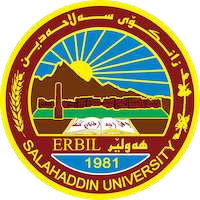 حکومەتی هەرێمی کوردستان عێراقوەزارەتی خويندنی باڵا و توێژيىەوەی زانستيسەرۆکايەتی زانکۆی سەلاحەدينهەولێر کۆلێژی ئاداب بەشی دەروونزانیقۆناغى چوارەم- توێژيىەوەی دەرچوون ٢٠٢٢-٢٠٢٣  فۆرمى راى شارەزايان مامۆستاى بەڕێز........ توێژەران هەلدەستن بە ئەنجامدانى توێژيىەوەيەک بە ناونيشانى(شەرمى کۆمەلايەتى پەيوەندى بە وەديهينانى خود لەلاى مندالانى بيسەرپەرشت بە پشت بەستن بە پيوەرى د.مەدحەت عبدالحميد ئەبوزەيدە بۆپيوانى شەرمنی کۆمەڵایەتی کە پيک هاتووە لە (١٩) برگە ى زانستى لە گۆراوەکانى (هەميشە – زۆر – تاراديەک – کەم - هەرگيز) ، وە( الدسوقی)  شەرمى کۆمەلايەتى پيناسە دەکات بەوەى کە : بريتيە لە نەبوونی ئاسودەيی لەکاتی ئامادەبوونی کەسانی ديکە ،لەئەنجامدا هەست بە کەمی و شەرمەزاری دەکات بە و پيەى بەريزتان شارەزان لەو بوارە تکايە راى خۆتان بخەنەروو بۆسەرجەم ئەوبرگانەى لە پيوەرەکەدا هاتووە و  هەر تيبينيەک لەسەرپيوەرەکە بە گشتى . لەگەل ريزدا.....................      توێژەران:-                                                                        سەرپەرشتيار:-       آحمدعزیزعبيد                                                                     م.ی.ئاری أنور صادق هناء عزالدين      هناءعزالدين جبار                  پاشکۆى(٢)برگەکانى (شەرمى کۆمەلايەتى)پاشکۆى (٣)پيوەرى وەديهينانى خود بۆ راى شارەزايانحکومەتی هەرێمی کوردستان عێراق                                                                       وەزارەتی خويندنی باڵا و توێژيىەوەی زانستیسەرۆکايەتی زانکۆی سەلاحەدين هەولێرکۆلێژی ئاداب بەشی دەروونزانیقۆناغى چوارەم- توێژینەوەی دەرچوون(٢٠٢٢-٢٠٢٣)فۆرمى راى شارەزايانمامۆستاى بەرێز.......توێژەران هەلدەستن بە ئەنجامدانى توێژيىەوەيەک بە ناونيشانى(شەرمى کۆمەڵايەتى پەيوەندى بە وەديهينانى خود لەلاى منداڵانى بيسەرپەرشت) بە پشت بەستن بە پيوەرى (نانسی مێرکۆس، ٢٠٠٥)  بۆ پيوانى وەديهينانى خوود کە پيک هاتووە لە (٣١) برگە ى زانستى لە گۆراوەکانى (هەميشە – زۆر – تارادەيەک – کەم - هەرگيز)، وە (علوی ٢٠١٥) وە ديهينانى خوود پيناسە دەکات بەوەى کە : -  گەیشتن بەپایەکی جەوهەری لەپیکهینانی کەسایەتیکەدا و دەربرینی هاوسەنگی مەعریفی وسۆزداری و جالاکی رەفتاری و گەیشتن بە پیویستیەکی بنەرەتی بۆ گونجاندن و رازیبوون بە و پيەى بەريزتان شارەزان لەو بوارە تکايە راى خۆتان بخەنەروو بۆسەرجەم ئەوبرگانەى لە پيوەرەکەدا هاتووە و هەر تيبينيەک لەسەرپيوەرەکە بە گشتى.لەگەل ريزدا..............................توێژەران:-                                                                        سەرپەرشتيار:-آحمدعزيزعبيد                                                                  م.ی.ئاری أنور صادق    هناء عزالدين جبارپاشکۆى(٣)برگەکانى وەديهينانى خودپاشکۆى (٤)ناوى ئەو شارەزايانەی کە توێژەر پشتی پێيان بەستووە بۆ رازگۆيی پێوەرەکانحکومەتی هەرێمی کوردستان عێراقوەزارەتی خويندنی باڵا و توێژيىەوەی زانستيسەرۆکايەتی زانکۆی سەلاحەدين هەولێرکۆلێژی ئەدەبيات بەشی دەرووناسيقۆناغى چوارەم/ تویژینه وەى دەرچوون (٢٠٢٢-٢٠٢٣)سلاو و ريز.....................................................به مه به ستی ئه نجامدانی تویژینه وه یه کی ده روونی تویژه ران ئەو فورمه ده خاته به رده ستی به ریزتان به ناونیشانی (شەرمى کۆمەلايەتى پەيوەندى بە وەديهينانى خود لەلاى مندالانى بيسەرپەرشت) داواکارین له به ريزت کە برگەکان بە وردى بخوينيتەوە و وەلامى راست (√) لە بەرانبەر ئەو برگەيە دابنيى کە لەگەل بیروبوچوونت ده گونجیت دلنیابه ئه و زانیاریانه ته نها بو مه به ستیکی زانستییه.هاوکاریتان جیگای ریزه و خزمه ته به بوارى زانستی............ له گه ل ریزدا تیبینی/ پیویست به ناونووسین ناکاتنموونەى پەرسيار:زانيارى پيويست:ئاستى خويندەوارى :                       خويندەوار(        )             نەخويندەوار    (       )تەمەن :                                                 (        ) سال           رەگەز        (       )   سەرپەرشتيار:                                                                    تویژەران:                                                                                                                                                                                                                                                                         آحمدعزيزعبيد                                                             م.ی.ئاری أنورصادق                                                                                    هناءعزالدين جبار  لاپەرەبابەتەکانژ١دەستپيک١٢سوپاس و پيزانين٢٣ناوەرۆک٣٤بەشى يەکەم:چوارچيوەى گشتى تويژينەوەکە٤٥گرفتى تويژينەوە٥٦گرينگى تويژينەوەکە٦٧ئامانجەکانى تويژينەوە٧٧سنورى تويژينەوە٨٨دياريکردنى زاراوەکان٩٩شەرمى کۆمەلايەتى١٠١٠وەديهينانى خود١١١٣بەشى دووەم:چوارچيوەى تيۆرى تويژينەوەکە١٢١٤-١٥يەکەم: چەمکى شەرمنى کۆمەلايەتى و وەديهينانى خود١٣١٦-٢٠دووەم تويژينەوەکانى پيشوو١٤٢١-بەشی سێیەم: رێبازی توێژینەوە و بەکارهينانى١٥٢٢-٢٩‎ یەکەم / کۆمەلگای توێژینەوە١٦٢٣‎ دووەم / نموونەی توێژینەوە١٧٢٤‎ سييەم / ئامرازەکانى توێژینەوە١٨٢٩‎ چوارەم / جێبەجێکردنى ئامرازەکانى توێژینەوە١٩٣٠پينجەم / ياسا ئامارییەکان٢٠٣٠‎بەشى چوارەم: خستنەڕووى ئەنجامەکان و شیکردنەوەیان٢١٣١-٣٥خستنەڕووى ئەنجامەکان٢٢٣٦ليستى سەرچاوەکان٢٣لاپەرەناونيشانەکانژ٢٣نموونەی توێژینەوە١٢٥هەڵسەنگاندنى شارەزایان بۆ بڕگە شیاو و نەشیاوەکانى پێوەرى شەرمى کۆمەلايەتى توێژینەوەکە٢٢٦هەڵسەنگاندنى شارەزایان بۆ بڕگە شیاو و نەشیاوەکانى پێوەرى وەديهينانى خود توێژینەوەکە٣٢٨روونکردنەوەى برگەکان بەپيى جۆرى ئەرينى و نەرينى٤٣١زانينى ئاستى (شەرمى کۆمەلايەتى) لاى نمونەى تويژينەوەکە رون دەکاتەوە٥٣٢زانينى ئاستى (وەديهينانى خود) لاى نمونەى تويژينەوەکە رون دەکاتەوە٦٣٣ئاستی ) شەرمى کۆمەلايەتى( بەپێی گۆڕاوی ڕەگەزى ( نێر و مێ(٧٣٤ئاستی ) وەديهيناى خود( بەپێی گۆڕاوی ڕەگەزى ( نێر و مێ(٨٣٥زانینی پەیوەندی لە نیوان) شەرمى کۆمەلايەتى (و(وەديهينانى خود)٩لاپەرەپاشکۆکانژ٣٧Reliability جيگيرى پيوەرى تويژينەوەکە بەريگاى دابەشکردنى نيوەى١٣٨-٣٩پيوەرى شەرمى کۆمەلايەتى بۆ راى شارەزايان٢٤٠-٤١پيوەرى وەديهينانى خود بۆ راى شارەزايان٣٤٢ناوى ئەو شارەزايانەی کە توێژەر پشتی پێيان بەستووە بۆ رازگۆيی پێوەرەکان٤٤٣فۆرمى راپرسى٥رێزبەندى بڕگەکانژ.بڕگەکانژ. پسپۆڕانى رازیبوویەکەى رازيبونرازیبون بەڕێژەى سەدىهەڵسەنگاندنلە بڕگەى (١ -١٩ )١٩٦٦/٦100%شیاونکۆى گشتى١٩رێزبەندى بڕگەکانژ.بڕگەکانژ. پسپۆڕانى رازیبوویەکەى رایبوورازیبون بەڕێژەى سەدىهەڵسەنگاندنلە بڕگەى (١ - ٣١)٣١٦٦/٦١٠٠٪شياونکۆى گشتى٣١هێزهه میشهزۆرتاڕادەیەککەمهەرگيزبڕگە ئەرێنییەکان٥٤٣٢١بڕگە نەرێنییەکان١٣٣٤٥ئاستى بەڵگەدارىبەهاى t ىبەهاى t ىناوەندى گریمانەییلادانى پێوەرىناوەندە ژميرەىگۆراوئاستى بەڵگەدارىخشتەییدەرهێنراوناوەندى گریمانەییلادانى پێوەرىناوەندە ژميرەىگۆراو٠.٠٥بەلگەدارە١.٧١٤٢.٣٥٦٥٧١٣.٣٤٧٦شەرمى کۆمەلايەتىئاستى بەڵگەدارىبەهاى t ىبەهاى t ىناوەندى گریمانەییلادانى پێوەرىناوەندە ژميرەىگۆراوئاستى بەڵگەدارىخشتەییدەرهێنراوناوەندى گریمانەییلادانى پێوەرىناوەندە ژميرەىگۆراو٠.٠٥بەلگەدارە١.٧١٤٣.١٢٢٩٣١٦.٥٤١٢٠.٥وەديهينانى خودگۆراورەگەزنمونەناوەندە ژميرەىلادانى پێوەرىبەهاى t ىبەهاى t ىئاستى بەلگەدارىدەرهينراوخشتەىشەرمى کۆمەلايەتىنير١٢٨١.٩١١٣.١٣٢.١٧٨١.٧١٧بەلگەدارەمى١٢٧٠.٩١١١.٥٦٢.١٧٨١.٧١٧بەلگەدارەگۆراورەگەزنمونەناوەندە ژميرەىلادانى پيوەرىبەهاى t ىبەهاى t ىئاستى بەلگەدارىدەرهينراوخشتەىوەديهينانى خودنير١٢١٢١.٥١٨.٢٢٠.٧٨٤١.١١٧بەلگەدار نيەوەديهينانى خودمى١٢١١٩.٥١٥.٤١٠.٧٨٤١.١١٧بەلگەدار نيەگۆراوناوەندە ژميرەىلادانى پێوەرىپەيوەندىئاستى بەڵگەدارىشەرمى کۆمەلايەتى٧٦١٣،٣٤٠،٤٢٤**    پەيوەندى بەهيز و بەلگەدارەوەديهينانى خود١٢٠،٥١٦،٥٤٠،٤٢٤**    پەيوەندى بەهيز و بەلگەدارەReliability statisticsReliability statisticsCronbach’s AlphaN of items0.92260Cronbach’s AlohaPart1 Value0,852Cronbach’s AlohaPart1 N of items30Cronbach’s AlohaPart2 Value0,891Cronbach’s AlohaPart2 N of items30*Total N of items Total N of items 60Correlation between forms Correlation between forms Correlation between forms 0,669Speraman-Brown coefficient  Speraman-Brown coefficient  Equal length0852Speraman-Brown coefficient  Speraman-Brown coefficient  Unequal length0,852Guttman Split-Half coefficient Guttman Split-Half coefficient Guttman Split-Half coefficient 0,799هەرگيزکەمتارادەيەکزۆرهەميشەبرگەکان١-هەست بە شەرم دەکەم لە کاتی چاوپێکەوتن لەگەڵ کەسانی نامۆ٢-هەست بە شەرم دەکەم کاتێک داوام لێدەکرێت لەبەردەم کۆمەلەيک قسە بکەم٣-هەست بە شەرم دەکەم کاتێک بەشداری ئاهەنگێک دەکەم٤-لە تاقیکردنەوەی زارەکیدا شەرمم زیاد دەکات٥-هەست بە شەرم دەکەم لە کاتی چاوپێکەوتن لەگەڵ هەر کەسێک کە لە پۆستێکی دەسەڵاتداردایە٦-شەرم دەکەم کاتێک گوێم لە کەسانی تر دەبێت کە ستایشم دەکەن٧ - شەرم دەکەم لە هەر چاوپێکەوتنێکی کەسی لەگەڵ کەسێک کە تایبەت بێت٨- بە شەرم دەکەم کاتێک هەر دیارییەکم پێدەگات٩- شەرم دەکەم لە مامەڵەکردن لەگەڵ هەر ئەندامێکی ڕەگەزی بەرامبەر١٠-هەست بە شەرم دەکەم کاتێک میوانەکان لە ماڵەکەمان سەردانمان دەکەن١١- هەست بە شەرم دەکەم لە هەر کەسێک کە خراپ بیرم لێ بکاتەوە١٢-هەست بە شەرم دەکەم کاتێک گاڵتەیەک دەگێڕمەوە و وا دەردەکەوم کە لەلایەن کەسانی ترەوە گاڵتەم پێکراوە١٣- کاتێک کەسانی تر پشتگوێم دەخەن، هەست بە شەرم دەکەم١٤- هەست بە شەرم دەکەم ئەگەر لەبەردەم کەسێکدا  بۆنێکی ناخۆشم لێ بێت١٥-شەرم دەکەم کاتێک باسی زانیاری دەکەم و بە هەڵە دەردەکەوێت١٦- کاتێک خەڵک سەیری من دەکەن هەست بە شەرم دەکەم١٧- قسە و بۆچوونەکانم دەرنابڕم بە ڕاشکاوی١٨- خەڵکانی تر بە شەرمن ناوم دەهێنن١٩- ناتوانم بە ئاسانی داوای پێداویستی و مافەکانی خۆم بکەمهەرگيزکەمتارادەيەکزۆرهەميشەبرگەکان١- لەخۆم رازيم و خۆم قبوڵ دەکەم٢- چێژ لە ژیانم وەردەگرم٣- من خاڵە بەهێز و لاوازەکانم قبوڵ دەکەم٤- من تواناکانى خۆم بە کاردينم ٥-ڕێز لە کەسانی تر بگرم بە سروشتی جیاوازیان٦- بە هێمنی ڕووبەڕووی ئەو کێشانە دەبمەوە کە بەرەوڕووم دەبنەوە٧- دڵنیام لە بەشداریکردن لە چالاکییە گروپییەکان٨- من کەسانی تر قبوڵ دەکەم و چاوپۆشی لە کەموکوڕیەکانیان دەکەم٩- من باوەڕم وایە مرۆڤەکان بە سروشتی باشن١٠- هەست دەکەم لەلایەن کەسانی ترەوە خۆشەویستم١١- من ئەو بۆچوونانە قبوڵ دەکەم کە ڕەخنەم لێدەگرن١٢- توانای زاڵبوون بەسەر سەختییەکانم هەیە  ١٣--دەتوانم خەونەکانم بەدی بهێنم١٤- متمانەم بە بڕیارەکانم هەیە١٥- هەست دەکەم هیواکانم بەردەوام نوێ دەبنەوە١٦- تواناکانم بەرز دەنرخێنم و ڕێزی لێدەگرم١٧- توانای گەیشتن بە ئامانجەکانم هەیە  ١٨-پلان دادەنێم کە دەمەوێت چی بەدەست بهێنم١٩- بە توندی خۆڕاگر دەبم بۆ ئەوەی بگەمە ئامانجەکانم٢٠- ڕێز لە بەهای کات دەگرم٢١- من بەرپرسیارێتی ئەو کارەی پێم سپێردراوە لە ئەستۆ دەگرم٢٢- دڵنیا دەبمەوە کە جار جارە ئەدای خۆم هەڵدەسەنگێنم٢٣- ژیانم مانایەکی هەیە و ئامانجێکی هەیە کە هەوڵی بەدەستهێنانی دەدەم٢٤- من سەیری لایەنی ئەرێنی دەکەم لە ژیاندا٢٥- خۆشيەکان دوای ناخۆشیەکان دێن٢٦- هەموو کێشەیەک زیاتر لە یەک چارەسەری هەیە٢٧- ڕێگای سەرکەوتن مەحاڵ نییە٢٨- پێش بڕیاردان زانیاری کۆدەکەمەوە٢٩- پێشوەختە پلان بۆ داهاتووی زانستی و پیشەیی خۆم دادەنێم٣٠- لە ئەزموونەکانی ڕابردووی ژیانم فێر دەبم٣١-بۆ چارەسەرکردنی زۆربەی کێشەکانم بەدیلێکی گونجاو دادەنێمشوينى کارکردنپسپۆريەتىناوژزانکۆی سەڵاحەدین_ کۆلێژی ئەدەبیا ت_ دەروونزانىدەروونزانى كەسایەتىپ.ی.د. مها حسن بك ر١زانکۆی سەڵاحەدین_ کۆلێژی ئەدەبیا ت_ دەروونزانىدەروونزانی کڵینیکیم.هەوار ە٢زانکۆی سەڵاحەدین_ کۆلێژی ئەدەبیا ت_ دەروونزانىتيست و پيوانم.رۆژگار محمد صالح٣زانکۆی سەڵاحەدین_ کۆلێژی ئەدەبیا ت_ دەروونزانىدەروونزانى كەسایەتىد.محمدطە حسین بكر٤زانکۆی سەڵاحەدین_ کۆلێژی ئەدەبیا ت_ دەروونزانىتەندروستی دەروونید. رێزان عه‌لی ئیبراهیم٥هەرگيزکەمتارادەيەکزۆرهەميشەبرگەکان١- لەخۆم رازيم و خۆم قبوڵ دەکەم